                                                      MATEŘSKÁ ŠKOLA, PRAHA 10, MILÁNSKÁ 472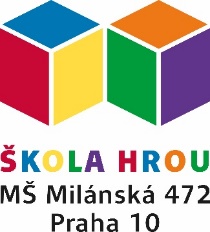 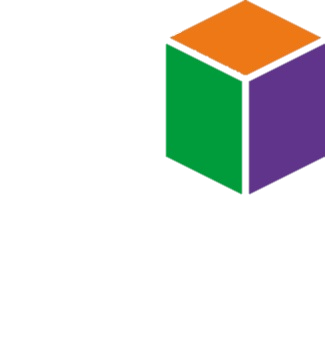 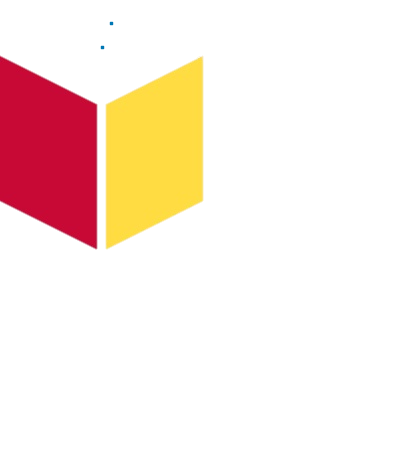 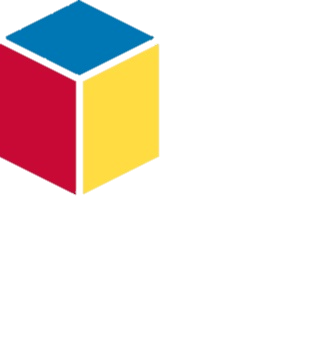 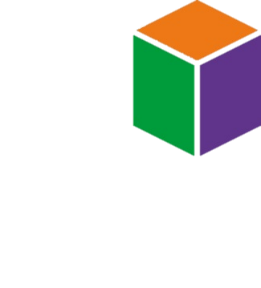 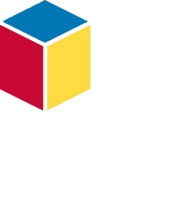 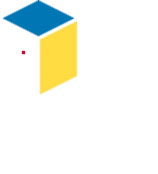 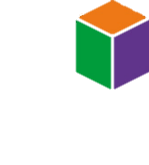 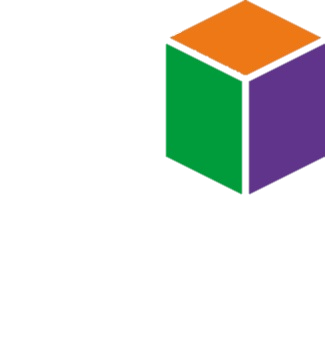 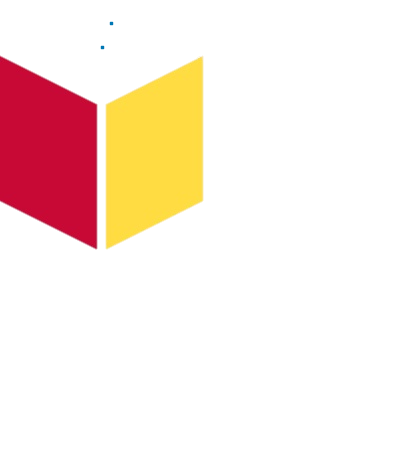 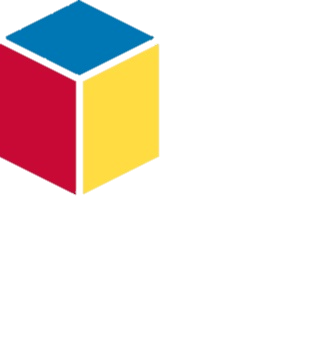 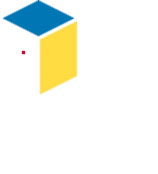 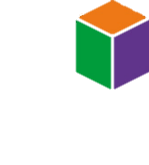 Web: ms-skolahrou.cz          Email: hospodarka@ms-skolahrou.cz          IČO:  63831571           tel.: 274 869 130                                                                                               Pan                                                                                               Petr Kočí                                                                                               Měšínská 1636                                                                                               190 16  Praha 9                                                                                               V Praze dne 10. 6. 2024Věc: Objednávka č. 79         Na základě Vaší cenové nabídky ze dne 27. 5. 2024 u Vás objednáváme mytí oken, žaluzií, čištění koberců, čalounění, matrací a čištění + pokládku vosku na PVC v celkovéhodnotě Kč 89 569,04.      Termín úklidových prací 19. až 23. 8. 2024.        S pozdravem                                                                                      Radka Kubínová                                                                                        hospodářka MŠ